РАСПОРЯЖЕНИЕ № _______О ПЕРЕДАЧЕ ЗАЛОЖЕННЫХ ИНВЕСТИЦИОННЫХ ПАЕВ, СПИСЫВАЕМЫХ С ЛИЦЕВОГО СЧЕТА ВЛАДЕЛЬЦА ЦЕННЫХ БУМАГ/ДОВЕРИТЕЛЬНОГО УПРАВЛЯЮЩЕГО«___»__________20__ г.___________________________________________________________________________________(Название ПИФ в соответствии с Правилами доверительного управления)___________________________________________________________________________________(Полное наименование УК)Прошу внести записи по счетам в соответствии с данным Распоряжением 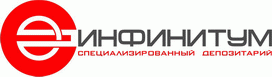 ПРИНЯТО: _______________________________(наименование организации)Подпись проверил________________________________________/__________ /(Ф.И.О., должность ответственного исполнителя)                        (подпись)вх. № _______________ от «_____» _____________ 20__ г.М.П.Сведения о лице, подавшем РаспоряжениеСведения о лице, подавшем РаспоряжениеФамилия, имя и, если имеется, отчество (полное наименование):Сведения о зарегистрированном лице, со счета которого списываются инвестиционные паиСведения о зарегистрированном лице, со счета которого списываются инвестиционные паиСведения о зарегистрированном лице, со счета которого списываются инвестиционные паи№ счета№ счета№ счетаФамилия, имя и, если имеется, отчество (полное наименование):Данные документа, удостоверяющего личность (свидетельства о рождении - в отношении ребенка до 14 лет) (для физических лиц):Вид документаВид документаСерияНомерДата выдачиДанные документа, удостоверяющего личность (свидетельства о рождении - в отношении ребенка до 14 лет) (для физических лиц):Данные о регистрации (для юридических лиц):ОГРН/Номер, присвоенный иностранному юридическому лицу в торговом реестре или ином учетном регистре государства, в котором зарегистрировано такое юридическое лицо:ОГРН/Номер, присвоенный иностранному юридическому лицу в торговом реестре или ином учетном регистре государства, в котором зарегистрировано такое юридическое лицо:ОГРН/Номер, присвоенный иностранному юридическому лицу в торговом реестре или ином учетном регистре государства, в котором зарегистрировано такое юридическое лицо:Дата присвоения ОГРН/Дата государственной регистрации юридического лица или присвоения номера:Дата присвоения ОГРН/Дата государственной регистрации юридического лица или присвоения номера:Данные о регистрации (для юридических лиц):Сведения о зарегистрированном лице, на счет которого зачисляются инвестиционные паиСведения о зарегистрированном лице, на счет которого зачисляются инвестиционные паиСведения о зарегистрированном лице, на счет которого зачисляются инвестиционные паи№ счета№ счета№ счетаФамилия, имя и, если имеется, отчество (полное наименование):Данные документа, удостоверяющего личность (свидетельства о рождении - в отношении ребенка до 14 лет) (для физических лиц):Вид документаВид документаСерияНомерДата выдачиДанные документа, удостоверяющего личность (свидетельства о рождении - в отношении ребенка до 14 лет) (для физических лиц):Данные о регистрации (для юридических лиц):ОГРН/Номер, присвоенный иностранному юридическому лицу в торговом реестре или ином учетном регистре государства, в котором зарегистрировано такое юридическое лицо):ОГРН/Номер, присвоенный иностранному юридическому лицу в торговом реестре или ином учетном регистре государства, в котором зарегистрировано такое юридическое лицо):ОГРН/Номер, присвоенный иностранному юридическому лицу в торговом реестре или ином учетном регистре государства, в котором зарегистрировано такое юридическое лицо):Дата присвоения ОГРН/Дата государственной регистрации юридического лица или присвоения номера:Дата присвоения ОГРН/Дата государственной регистрации юридического лица или присвоения номера:Данные о регистрации (для юридических лиц):Сведения о передаваемых инвестиционных паях:Сведения о передаваемых инвестиционных паях:Сведения о передаваемых инвестиционных паях:Сведения о передаваемых инвестиционных паях:Сведения о передаваемых инвестиционных паях:Сведения о передаваемых инвестиционных паях:Количество передаваемых инвестиционных паев:Количество передаваемых инвестиционных паев:Регистрационный номер правил доверительного управления паевого инвестиционного фонда:Регистрационный номер правил доверительного управления паевого инвестиционного фонда:Основания передачи инвестиционных паев:(номер, дата договора и др.)Основания передачи инвестиционных паев:(номер, дата договора и др.)Основания обременения заложенных инвестиционных паев (номер, дата договора о залоге)Основания обременения заложенных инвестиционных паев (номер, дата договора о залоге)Дополнительные сведения (заполняются в обязательном порядке, если стороной по операции является номинальный держатель):Дополнительные сведения (заполняются в обязательном порядке, если стороной по операции является номинальный держатель):Дополнительные сведения (заполняются в обязательном порядке, если стороной по операции является номинальный держатель):Дополнительные сведения (заполняются в обязательном порядке, если стороной по операции является номинальный держатель):Дополнительные сведения (заполняются в обязательном порядке, если стороной по операции является номинальный держатель):Дополнительные сведения (заполняются в обязательном порядке, если стороной по операции является номинальный держатель):Номер и дата депозитарного договора, по которому ценные бумаги подлежат зачислению на счет депо депозитарием, которому открыт лицевой счет номинального держателя, если лицевым счетом, по которому вносится запись о зачислении указанных ценных бумаг, является лицевой счет номинального держателя:Номер и дата депозитарного договора, по которому ценные бумаги подлежат зачислению на счет депо депозитарием, которому открыт лицевой счет номинального держателя, если лицевым счетом, по которому вносится запись о зачислении указанных ценных бумаг, является лицевой счет номинального держателя:Дополнительные сведения (заполняются в обязательном порядке, если стороной по операции является номинальный держатель центральный депозитарий):Дополнительные сведения (заполняются в обязательном порядке, если стороной по операции является номинальный держатель центральный депозитарий):Дополнительные сведения (заполняются в обязательном порядке, если стороной по операции является номинальный держатель центральный депозитарий):Дополнительные сведения (заполняются в обязательном порядке, если стороной по операции является номинальный держатель центральный депозитарий):Дополнительные сведения (заполняются в обязательном порядке, если стороной по операции является номинальный держатель центральный депозитарий):Дополнительные сведения (заполняются в обязательном порядке, если стороной по операции является номинальный держатель центральный депозитарий):Уникальный идентификационный номер, присвоенный в соответствии с условиями осуществления депозитарной деятельности центрального депозитария, если Распоряжение содержит указание держателю реестра списать ценные бумаги с лицевого счета номинального держателя центрального депозитария или зачислить на указанный счет:Уникальный идентификационный номер, присвоенный в соответствии с условиями осуществления депозитарной деятельности центрального депозитария, если Распоряжение содержит указание держателю реестра списать ценные бумаги с лицевого счета номинального держателя центрального депозитария или зачислить на указанный счет:Фамилия, имя и, если имеется, отчество (наименование) лица, являющегося владельцем (доверительным управляющим) ценных бумаг, в отношении которых совершается операция:Фамилия, имя и, если имеется, отчество (наименование) лица, являющегося владельцем (доверительным управляющим) ценных бумаг, в отношении которых совершается операция:Способ направления уведомления об отказе в совершении операции:q в месте подачи данного распоряжения q у регистратораq письмо по адресу:___________________________________________________________________________________________________Подпись зарегистрированного лица, передающего инвестиционные паи, или его уполномоченного представителя_____________________/________________________________подпись			               ФИОМ.П.Реквизиты доверенности, выданной уполномоченному представителю:Доверенность №_________ от «___»_________20__г.Подпись залогодержателя, или его уполномоченного/законного представителя_____________________/________________________________подпись			           ФИОМ.П.Реквизиты доверенности, выданной уполномоченному представителю:Доверенность №_________ от «___»_________20__г.Подпись законного представителя зарегистрированного физического лица, передающего инвестиционные паи, либо отметка «Согласие на подписание зарегистрированным лицом распоряжения о передаче инвестиционных паев»_____________________/_________________________________                  подпись		ФИО